COUNTY OF ALAMEDAADDENDUM No. 1toRFQ No. 902339forBiological Hazard Detention Cell Cleaning ServicesAlameda County is committed to reducing environmental impacts across our entire supply chain. 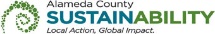 If printing this document, please print only what you need, print double-sided, and use recycled-content paper.** BIDDERS MUST USE REVISED SEPARATE ATTACHED EXCEL BID FORM WHEN SUBMITTING BID RESPONSE**Exhibit A – BID RESPONSE PACKET, BID FORM has been revised.This RFQ Addendum has been electronically issued to potential bidders via e-mail.  E-mail addresses used are those in the County’s Small Local Emerging Business (SLEB) Vendor Database or from other sources.  If you have registered or are certified as a SLEB, please ensure that the complete and accurate e-mail address is noted and kept updated in the SLEB Vendor Database.  This RFP Addendum will also be posted on the GSA Contracting Opportunities website located at Alameda County Current Contracting Opportunities.